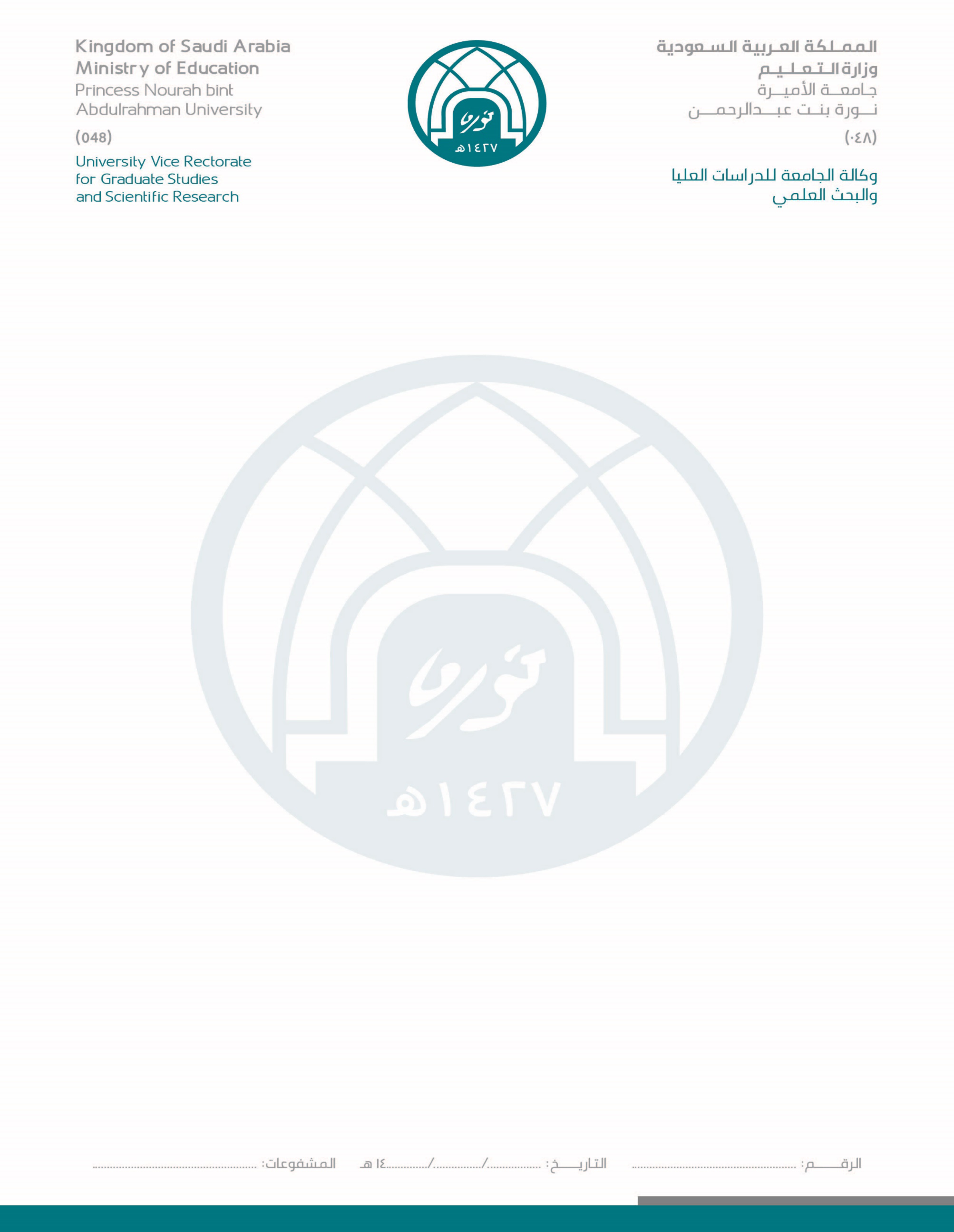 Acknowledgement of Final Report Invoices Deliveryاقرار تسليم فواتير تقرير نهائيI, the Main Researcher, ________________________________________أنا الباحث الرئيس: _________________________________For the research project entitled: ________________________________________للمشروع البحثي المعنون بـ: _________________________________Under the Project No.: (                                   )رقم المشروع: (             )                       Number of attached invoices # (                  ), and written (                                                         )عدد الفواتير المرفقة رقمًا (               ) كتابتًا (                         )    Note:No invoices will be received after the final report is presented to the Council of the Deanship of Scientific Research.If the researcher completes her project and has a mandate, she sends the authorization letter with the final report.In the event of transferring between items, a copy of the transfer letter and a copy of the form after modification will be sent with the final report. ملاحظة:لن يتم استلام  أي فواتير بعد عرض التقرير النهائي على مجلس عمادة البحث العلمي.في حال انتهاء الباحثة من مشروعها ولديها تفويض يرسل خطاب التفويض مع التقرير النهائي.في حال المناقلة بين البنود يتم إرسال صورة من خطاب المناقلة وصورة من الاستمارة بعد التعديل مع التقرير النهائي.Researcher Name:Signature:Date:اسم الباحثة: التوقيع: التاريخ: Research Services Center Dirctor:Signature:Date:مديرة المركز البحثي: التوقيع: التاريخ: 